Utah Futures is no longer in operation Introduction: This manual is a guide to using Utah Futures which is a website with numerous resources in areas or Careers, Assessments, Education and Additional Resources. Utah Futures was originally made for school counselors in the K-12 setting. The purpose of this assessment is for students to find a major before applying to schools along with discovering careers, toolsets, and resources to target what school or/and employers.Warnings/Cautions: Websites change all the time and the layout and steps may change after this creation, but the concepts should stay the same. Not every action on this site will be covered but has a general overview. Necessary Background: Utah Futures can help one be more prepared for college and career options on one’s path to their goals. Utah Futures also has a great database for students regarding Utah school statistics and job outlooks.Equipment/Supplies: Computer/Phone or device connected to the internet, internet. Some areas require creating an account which an active e-mail will be required. 
Steps: This will be a guide on how to use each section of Utah Futures   Step 1: Go to Utah Futures:  https://www.utahfutures.org/ (the below screenshot shows how it currently looks.)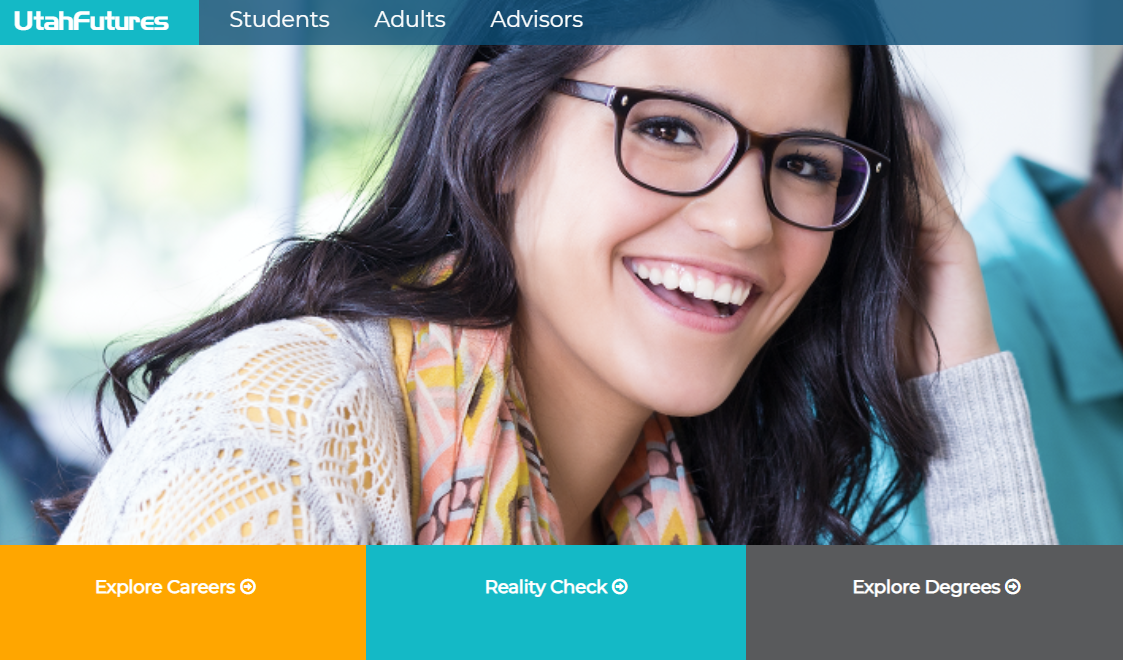 Step 2: Take the following Assessments as guides towards ones educational /major and career goals: Explore Careers Reality CheckLearning Express Library Test PrepShmoop Test Prep (It’s a link to a site that’ help one prepare for different types of tests, use resources and study guides and articles) Interest ProfilerCareer Cluster Inventory Self-EmploymentWork Importance  World of Work Click on the assessmentFollow the instructions to complete the assessment (Some require one to login to the account)Review the result to see if there is a pattern, interest and use the information to apply to your research.Step 3: Use the Educational section to apply the results from the Assessments sections (step 2) to move forward on what program/major/degree/certificate is offered and at what Higher Education Institute along with finding out how to pay for school.College SearchDegree and Certificate SearchScholarship SearchMy529 (this is the State of Utah’s way to save for higher education with tax incentives) GEDUtah Career PathwaysConcurrent EnrollmentApplying to CollegeDegree TypeVisiting a CollegeChoosing a CollegeWays to PayFAFSARegents' ScholarshipNew Century ScholarshipUtah College Application WeekGrade-by-Grade ChecklistAccess NetworkPrior Learning AssessmentClick on the link within the educational section to research degrees/certificates, schools, and funding.  Follow the instructions within the site (Some require one to login to the account)Review the result to see if a degree/certificate is what you want, the school meets your needs and if you will qualify for funding to pay for schooling. Step 4: Use the Careers section to apply the results from the Assessments & Education sections (steps 2 & 3) to move forward on what type of occupation/job/career are available, how to obtain a career. Return on InvestmentOccupation SearchFind a JobResume BuilderApplying for JobsBeing a Successful EmployeeChoosing a CareerInterviewingNetworkingUtah Job DataWork-Based LearningMilitaryClick on the link within the career section to research type of occupation/job/career are available, how to obtain a career through the different resources.  Follow the instructions within the site (Some Require one to login to the account)Use the research and exploration to find out the Career you will be going into. Edits in red-AT